Bloque de materias específicas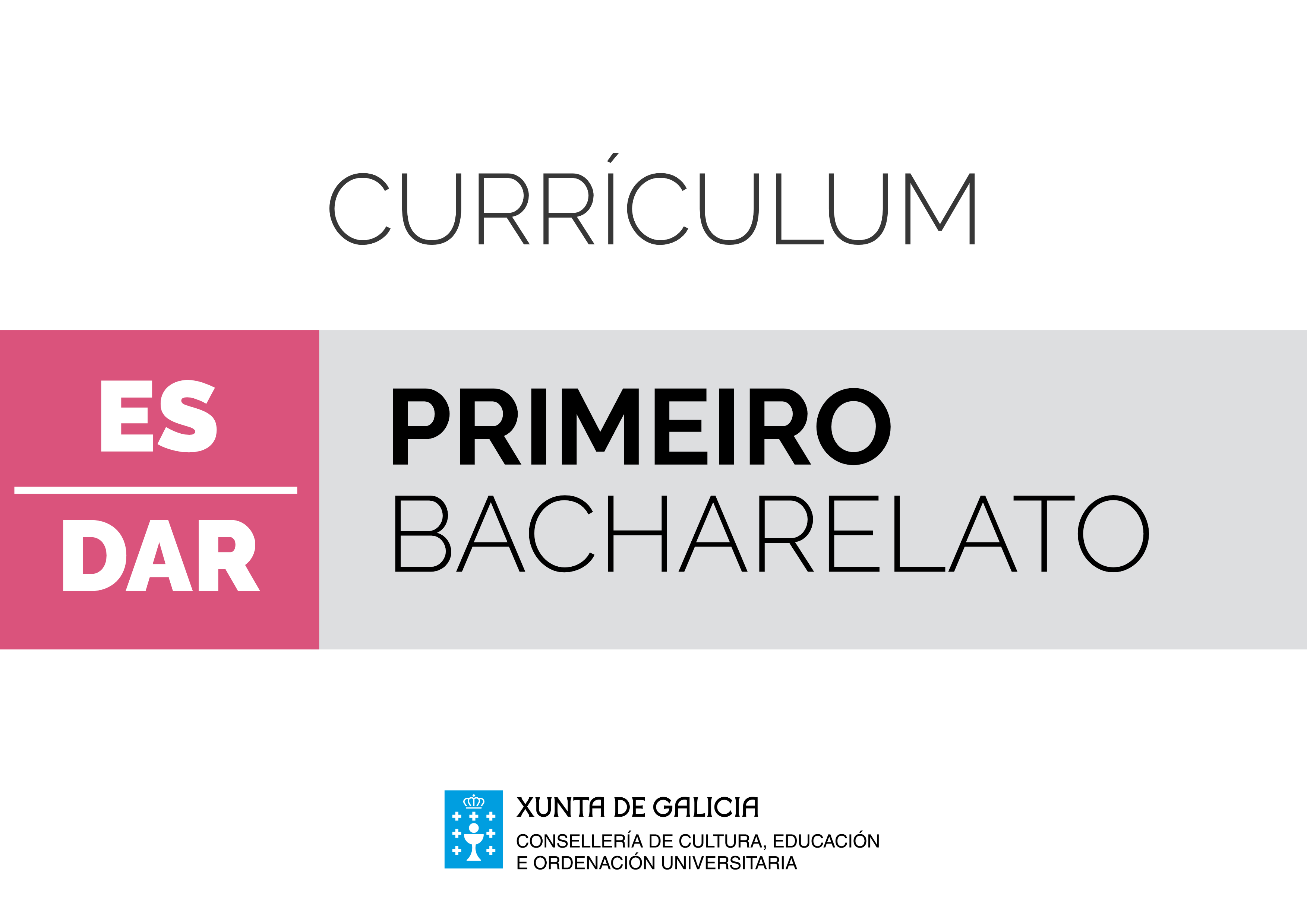 Debuxo ArtísticoIntroduciónPartindo das destrezas e dos coñecementos adquiridos polo alumnado na materia de Educación Plástica, Visual e Audiovisual, da educación secundaria obrigatoria (ESO), en bacharelato afondarase nas destrezas e no conceptos do debuxo como ferramenta do pensamento que participa no proceso creativo, comunicativo, plástico e visual, contribuíndo a adquirir as competencias necesarias para a formación permanente da persoa.As materias Debuxo Artístico I e II achegan coñecementos teóricos, técnicos e estéticos, fomentando un pensamento diverxente. A aprendizaxe estética debe realizarse sobre bases teóricas e prácticas, fomentando a creatividade, o espírito de investigación e a formación permanente.De xeito gradual e secuencial, os coñecementos e as destrezas adquiridos en Debuxo Artístico I deben ser a base sobre a que se asente Debuxo Artístico II. Ensinarase e aplicarase o principio de partir do particular para o xeral, para que o alumnado vaia adquirindo as habilidades e os conceptos para construír aprendizaxes significativas, mediante o deseño de proxectos globais.En Debuxo Artístico I, o alumnado traballa a materia de forma máis obxectiva, para dedicar o segundo curso a aspectos máis subxectivos, desenvolvendo o seu potencial creador orientado cara ás múltiples alternativas formativas artísticas máis acordes cos seus intereses.Ao traballar de xeito creativo, o alumnado desenvolve a capacidade crítica aplicándoa ás súas propias creacións e ás dos seus compañeiros e as súas compañeiras; valora o feito artístico e goza del, sensibilizándose cara ao contorno para a satisfacción estética e como aspecto motivador para o seu desenvolvemento creativo, potenciando a competencia de conciencia e expresión cultural; debe coñecer os antecedentes artísticos e as achegas de artistas ao debuxo, ás artes plásticas e ao deseño, en xeral, a través da historia, e sobre todo a presenza e a función do debuxo nas manifestacións artísticas contemporáneas. O coñecemento da evolución e a súa valoración positiva do debuxo artístico como linguaxe expresiva e comunicativa reforzará as súas aplicacións nunha sociedade cada vez máis tecnolóxica e inmediata. A materia de Debuxo Artístico nesta etapa debe proporcionar un panorama amplo das súas aplicacións, orientando e preparando para outras ensinanzas posteriores que o alumnado poida cursar, sexan artísticas ou tecnolóxicas, como base para a formación de profesionais creativos/as: ensinanzas artísticos superiores, ensinanzas profesionais de artes plásticas e deseño, belas artes e outras afíns; en definitiva, ensinanzas creativas nas súas múltiples facetas (interiores, moda, produto gráfico, multimedia, xoiaría, ilustración, deseño web, multimedia, etc.).Debuxo Artístico I estrutúrase en cinco bloques de contido: "O debuxo como ferramenta", "Liña e forma", "A composición e os seus fundamentos", "A luz: o claroscuro e a textura"  e "A cor".Debuxo Artístico II estrutúrase noutros cinco bloques de contido: "A forma: estudo e transformación", "A expresión da subxectividade", "Debuxo e perspectiva", "O corpo humano como modelo" e "O debuxo no proceso creativo".Debuxo Artístico I. 1º de bacharelatoDebuxo Artístico I. 1º de bacharelatoDebuxo Artístico I. 1º de bacharelatoObxectivosContidosCriterios de avaliaciónEstándares de aprendizaxe Competencias claveBloque 1. O debuxo como ferramentaBloque 1. O debuxo como ferramentaBloque 1. O debuxo como ferramentabdimnpB1.1. Diferentes modos de ver e debuxar. Debuxo e función.B1.1. Valorar a importancia do debuxo como ferramenta do pensamento e fin en si mesmo, a través da historia da arte, no proceso creativo, con fins artísticos, tecnolóxicos ou científicos.DA1.B1.1.1. Valora e coñece a importancia do debuxo artístico, as súas aplicacións e as súas manifestacións a través da historia e na actualidade, co estudo e a observación de obras e artistas significativos/as.CSCCCECbdimnpB1.1. Diferentes modos de ver e debuxar. Debuxo e función.B1.1. Valorar a importancia do debuxo como ferramenta do pensamento e fin en si mesmo, a través da historia da arte, no proceso creativo, con fins artísticos, tecnolóxicos ou científicos.DA1.B1.1.2. Selecciona, relaciona e emprega con criterio a terminoloxía específica, de forma oral e escrita, en postas en común ou probas individuais, aplicada a producións propias ou alleas.CCLdimnB1.2. Expresión da subxectividade.B1.2. Utilizar con criterio os materiais e a terminoloxía especifica.DA1.B1.2.1. Utiliza con propiedade os materiais e os procedementos máis idóneos para representar e expresarse en relación ás linguaxes gráficas, adecuándoos ao obxectivo plástico desexado.CSIEECCECimnB1.3. Materiais, utensilios e soportes básicos.B1.4. Introdución ás técnicas secas e á súa aplicación.B1.3. Amosar unha actitude autónoma e responsable, respectando as producións propias e alleas, así como o espazo de traballo e as pautas indicadas para a realización de actividades, achegando á aula todos os materiais necesarios.DA1.B1.3.1. Mantén o seu espazo de traballo e o seu material en perfecto estado, e achégao á aula cando é necesario para a elaboración das actividades.CSCimnB1.3. Materiais, utensilios e soportes básicos.B1.4. Introdución ás técnicas secas e á súa aplicación.B1.3. Amosar unha actitude autónoma e responsable, respectando as producións propias e alleas, así como o espazo de traballo e as pautas indicadas para a realización de actividades, achegando á aula todos os materiais necesarios.DA1.B1.3.2. Amosa unha actitude autónoma e responsable, respectando o traballo propio e alleo.CSIEEBloque 2. Liña e formaBloque 2. Liña e formaBloque 2. Liña e formabimndB2.1. Elementos básicos na configuración da forma. A liña como elemento configurador.B2.1. Describir graficamente obxectos naturais ou artificiais, amosando a comprensión da súa estrutura interna.DA1.B2.1.1. Utiliza a liña na descrición gráfica de obxectos expresando volume, movemento, espazo e sensacións subxectivas.CSIEECCECbimndB2.1. Elementos básicos na configuración da forma. A liña como elemento configurador.B2.1. Describir graficamente obxectos naturais ou artificiais, amosando a comprensión da súa estrutura interna.DA1.B2.1.2. Representa formas naturais e artificiais, de maneira analítica ou expresiva, atendendo á comprensión da súa estrutura interna.CSIEECCECbimndgB2.2. A perspectiva intuitiva e a súa aplicación no debuxo artístico.B2.2. Empregar a liña para a configuración de formas e transmisión de expresividade. DA1.B2.2.1. Comprende e representa as formas desde distintos puntos de vista.CSIEECCECbimndgB2.2. A perspectiva intuitiva e a súa aplicación no debuxo artístico.B2.2. Empregar a liña para a configuración de formas e transmisión de expresividade. DA1.B2.2.2. Describe graficamente as formas atendendo ás súas proporcións, relacionándoas con formas xeométricas simples.CMCCTBloque 3. A composición e os seus fundamentosBloque 3. A composición e os seus fundamentosBloque 3. A composición e os seus fundamentosbimndgB3.1. Composición intuitiva. Concepto de equilibrio visual.B3.1. Elaborar composicións analíticas, descritivas e expresivas con diferentes graos de iconicidade.DA1.B3.1.1. Selecciona os elementos gráficos esenciais para a representación da realidade observada segundo a función que se persiga (analítica ou subxectiva) e o seu grao de iconicidade.CSIEECCECbimndgB3.2. Psicoloxía da forma. Leis visuais que rexen as relacións entre as formas do cadro.B3.2. Aplicar as leis básicas da percepción visual ao representar distintos volumes xeométricos ou orgánicas dentro dun espazo compositivo, atendendo ás proporcións e á perspectiva.DA1.B3.2.1. Relaciona e representa as formas no plano atendendo ás leis visuais asociativas, ás organizacións compositivas, ao equilibrio e ás direccións visuais en composicións cunha finalidade expresiva, analítica ou descritiva.CAABloque 4. A luz. O claroscuro e a texturaBloque 4. A luz. O claroscuro e a texturaBloque 4. A luz. O claroscuro e a texturabimndgB4.1. A mancha como elemento configurador do volume. O claroscuro.B4.1. Representar o volume de obxectos e espazos tridimensionais mediante a técnica do claroscuro.DA1.B4.1.1. Representa o volume, o espazo e a textura aplicando técnicas gráfico-plásticas mediante valores lumínicos.CSIEECCECbimndgpB4.2. A construción das sombras. Valores tonais.B4.2. Valorar a influencia da luz como configuradora de formas e o seu valor expresivo.DA1.B4.2.1. Coñece o valor expresivo e configurador da luz, en valores tanto acromáticos como cromáticos, e explicar verbalmente eses valores en obras propias e alleas.CCLCSIEECCECbimndgB4.3. Iluminación. Tipos de luz e o seu comportamento.B4.3. Explorar as posibilidades expresivas da textura visual e o claroscuroDA1.B4.3.1. Observa e utiliza a textura visual con procedementos gráfico-plásticos, con fins expresivos e configuradores, en obras propias e alleas.CDCCECBloque 5. A corBloque 5. A corBloque 5. A corbimndgB5.1. Teoría da cor. Natureza. Dimensións e comportamento da cor.B5.2. Expresividade da cor.B5.1. Coñecer e aplicar os fundamentos teóricos sobre a cor e as relacións cromáticas, tanto na expresión gráfico-plástica como na análise de diversas manifestacións artísticas. DA1.B5.1.1. Aplica a cor seguindo as dimensións desta (valor-luminosidade, saturación-intensidade e croma-ton) na representación de composicións e formas naturais e artificiais.CSIEECCECbimndgB5.1. Teoría da cor. Natureza. Dimensións e comportamento da cor.B5.2. Expresividade da cor.B5.1. Coñecer e aplicar os fundamentos teóricos sobre a cor e as relacións cromáticas, tanto na expresión gráfico-plástica como na análise de diversas manifestacións artísticas. DA1.B5.1.2. Demostra o coñecemento, con explicacións orais, escritas e gráficas, dos fundamentos teóricos da cor en composicións e estudos cromáticos.CCLCCECbimndgB5.1. Teoría da cor. Natureza. Dimensións e comportamento da cor.B5.2. Expresividade da cor.B5.1. Coñecer e aplicar os fundamentos teóricos sobre a cor e as relacións cromáticas, tanto na expresión gráfico-plástica como na análise de diversas manifestacións artísticas. DA1.B5.1.3. Aplica de maneira expresiva a cor na obra plástica persoal.CCECbimndgB5.1. Teoría da cor. Natureza. Dimensións e comportamento da cor.B5.2. Expresividade da cor.B5.1. Coñecer e aplicar os fundamentos teóricos sobre a cor e as relacións cromáticas, tanto na expresión gráfico-plástica como na análise de diversas manifestacións artísticas. DA1.5.1.4. Analiza o uso da cor observando as producións artísticas de referencia en todas as súas manifestacións.CSIEECCECbimndgB5.1. Teoría da cor. Natureza. Dimensións e comportamento da cor.B5.2. Expresividade da cor.B5.1. Coñecer e aplicar os fundamentos teóricos sobre a cor e as relacións cromáticas, tanto na expresión gráfico-plástica como na análise de diversas manifestacións artísticas. DA1.B5.1.5. Representa os matices cromáticos, a partir de observación do natural, mediante a mestura de cores primarias.CSIEECD